Министерство образования Российской ФедерацииФедеральное агентство по образованию ГОУ ВПОВсероссийский заочный финансово - экономический институтОтчетПо лабораторной работеПредмет: «Финансовая математика»                                                                            Выполнила: Гордиенко А.                                                                            Группа:4фкп-4                                                                            № зачетной книжки:06ффд10858                                                                            Проверил: Свердлов М.Ю.	          Барнаул 2009Вариант 8Исходные данные :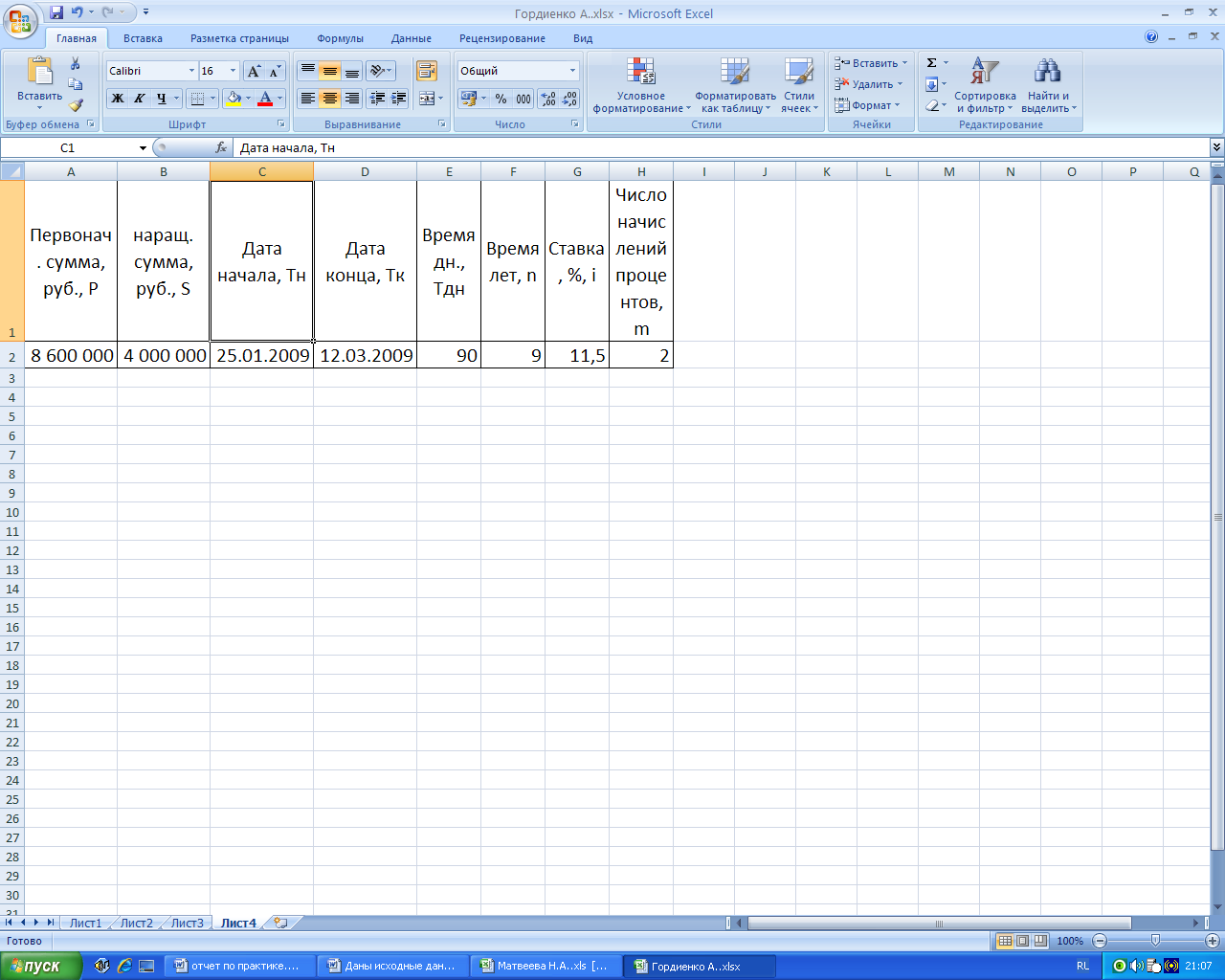 Задача 1              Банк выдал ссуду размером S руб. Дата выдачи ссуды Тн, дата возврата Тк День выдачи и день возврата считать за один день. Проценты рассчитываются по простой процентной ставке.Найти:точные проценты с точным числом дней ссудыобыкновенные проценты с точным числом дней ссудыобыкновенные проценты с приближенным числом дней ссудыРешениеДля вычисления процентов используем формулу I= Pni, где n, доля года. Для выполнения расчетов используем функцию ДОЛЯГОДА (находится в категории дата и время).Доля года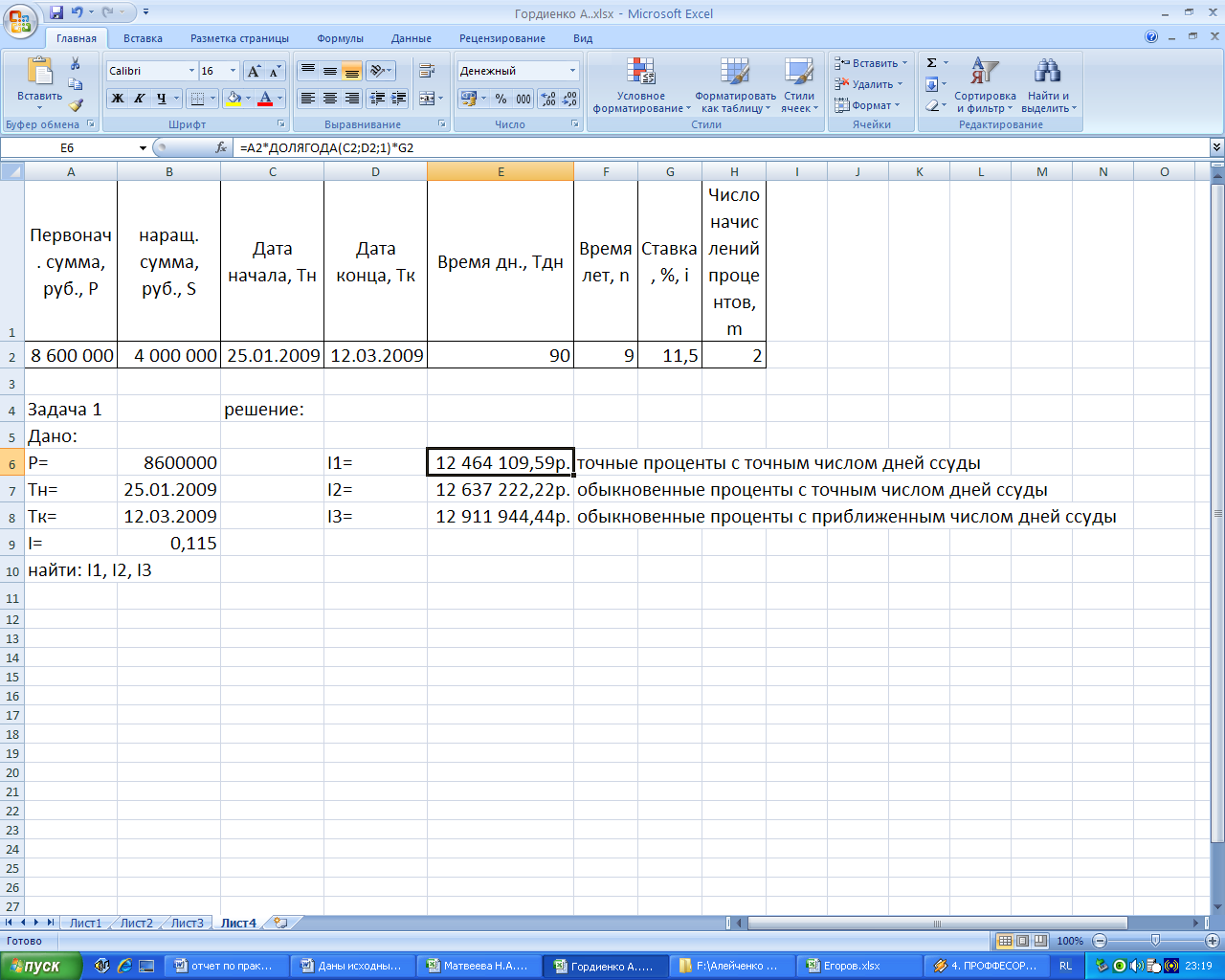 Ответ: I1=12 464 109,59р.I2=12 637 222,22р I3=12911 944,44 р.Задача 2Через Т дней после подписания договора должник уплатит S руб. Кредит выдан под i процентов годовых (проценты обыкновенные). Какова первоначальная сумма и дисконт?Решение:Для решения используем формулу P= S(1+ni) Найдем n, определим дисконт D=S-P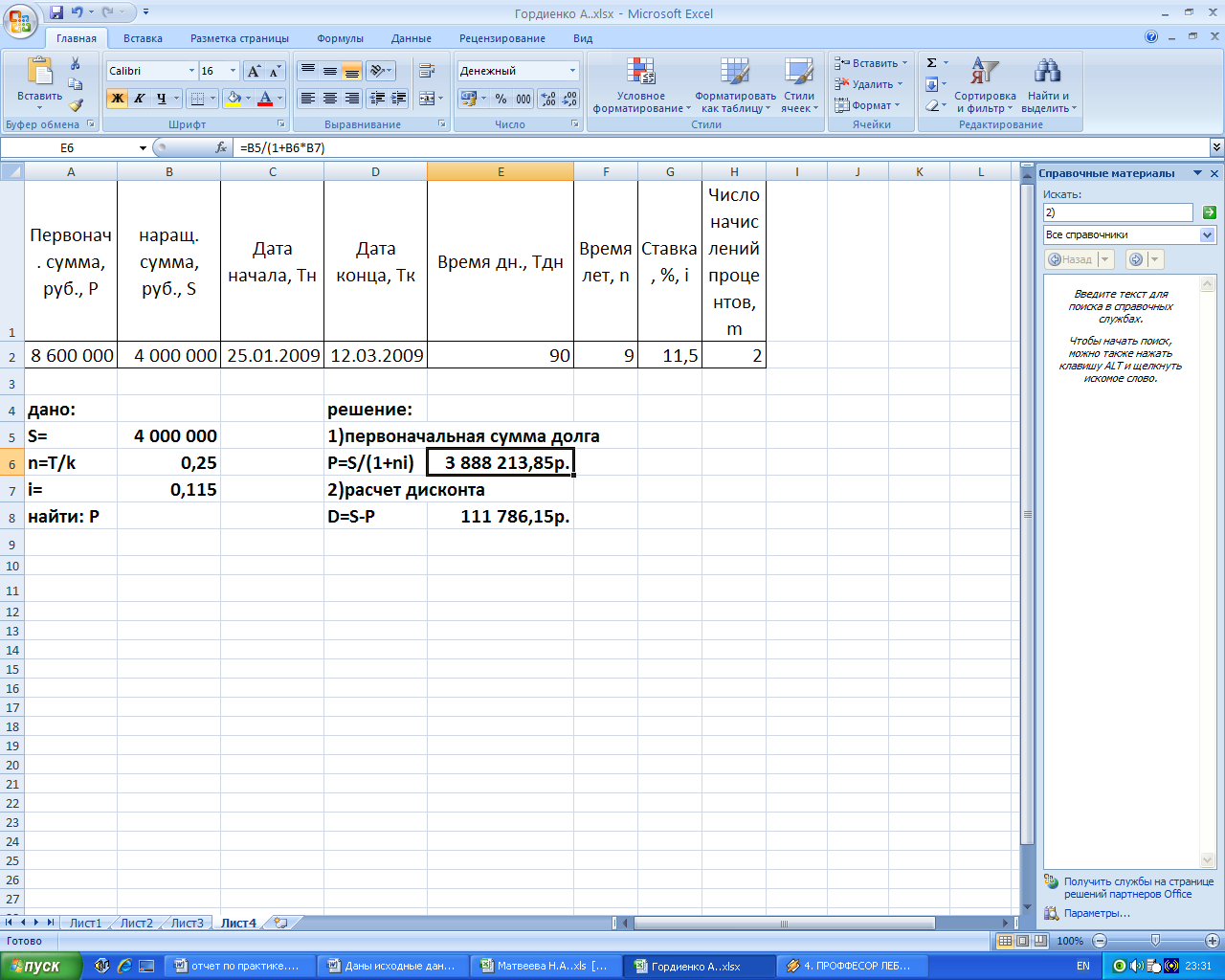 	Ответ: первоначальная сумма Р=3 888 213,85р., Дисконт D=111 786, 15р.Задача 3Через Т дней предприятие должно получить по векселю S руб. Банк приобрел этот вексель с дисконтом. Банк учел вексель по учетной ставке I % годовых (год равен 360 дням). Определить полученную сумму предприятием и дисконт.Решение:Для вычисления дисконта используем формулу D= Sni Рассчитаем сумму которую получит предприятие P= S-D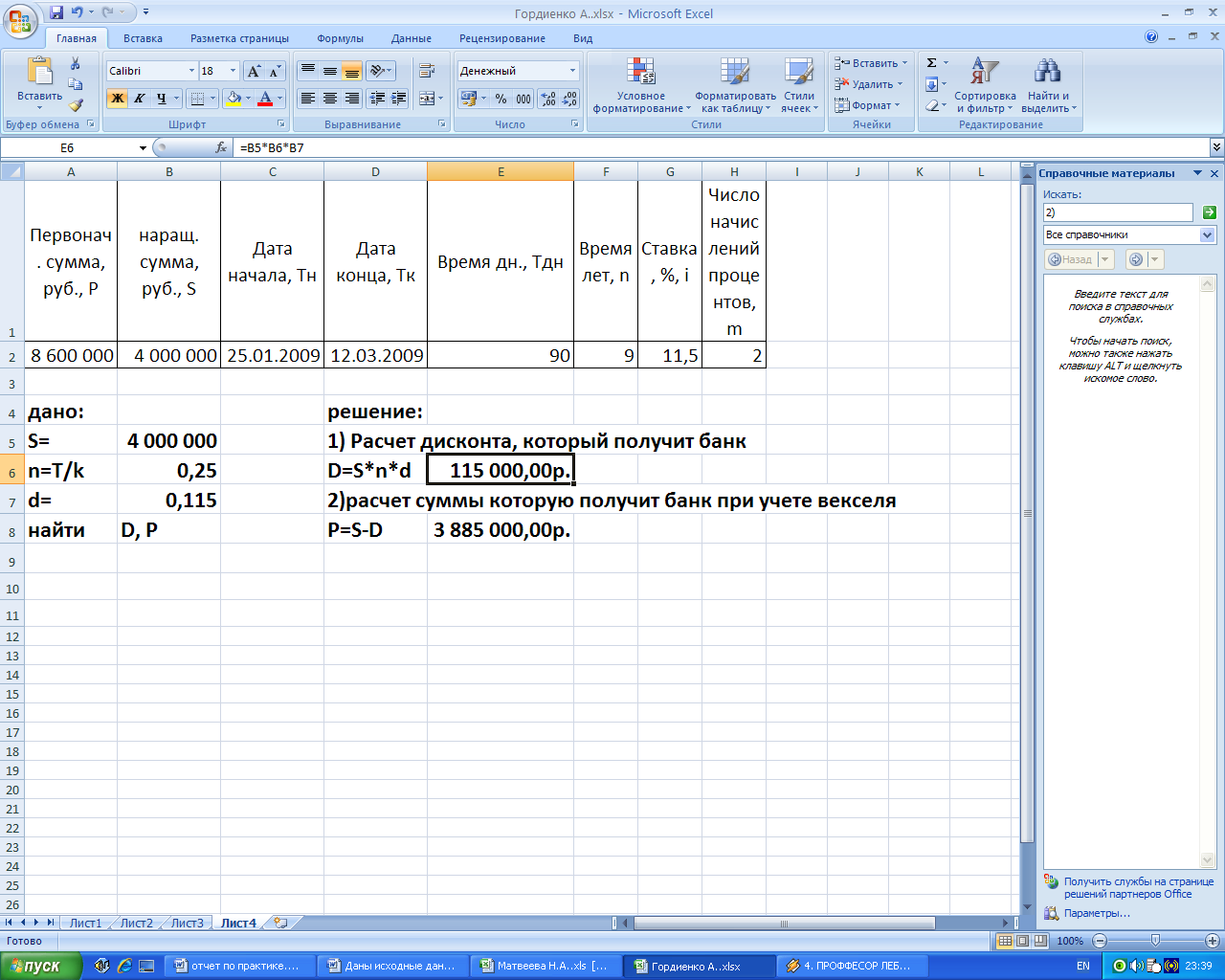 Ответ : дисконт ,который получит банк D=115 000,00р., сумма ,которую получит банк P= 3 885 000,00 р.Задача 4В кредитном договоре на сумму S руб. и сроком Т лет зафиксирована ставка сложных %. Определить наращенную сумму S.Решение: Наращенную сумму определим по формуле : S=P*(1+I)^n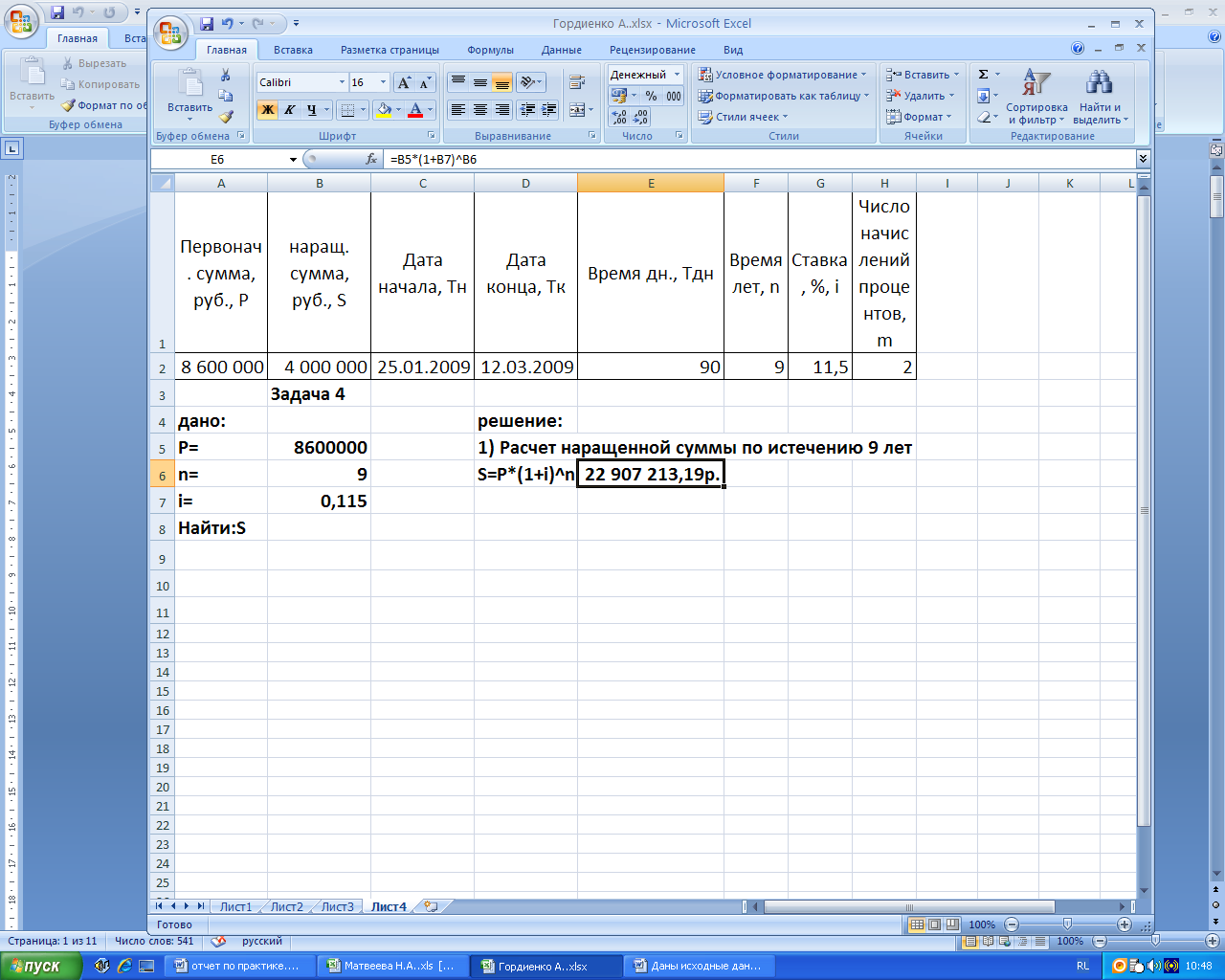 Ответ: Наращенная сумма S= 22 907 213,19р.Задача 5Ссуда размером S предоставлена на Т лет. Проценты сложные, ставка i % годовых. Проценты начисляются m раз в году. Вычислить наращенную сумму.Решение:Всего за n лет имеем N периодов начислений, N= mnНайдем  S по формуле , S= P(1+i/m)^N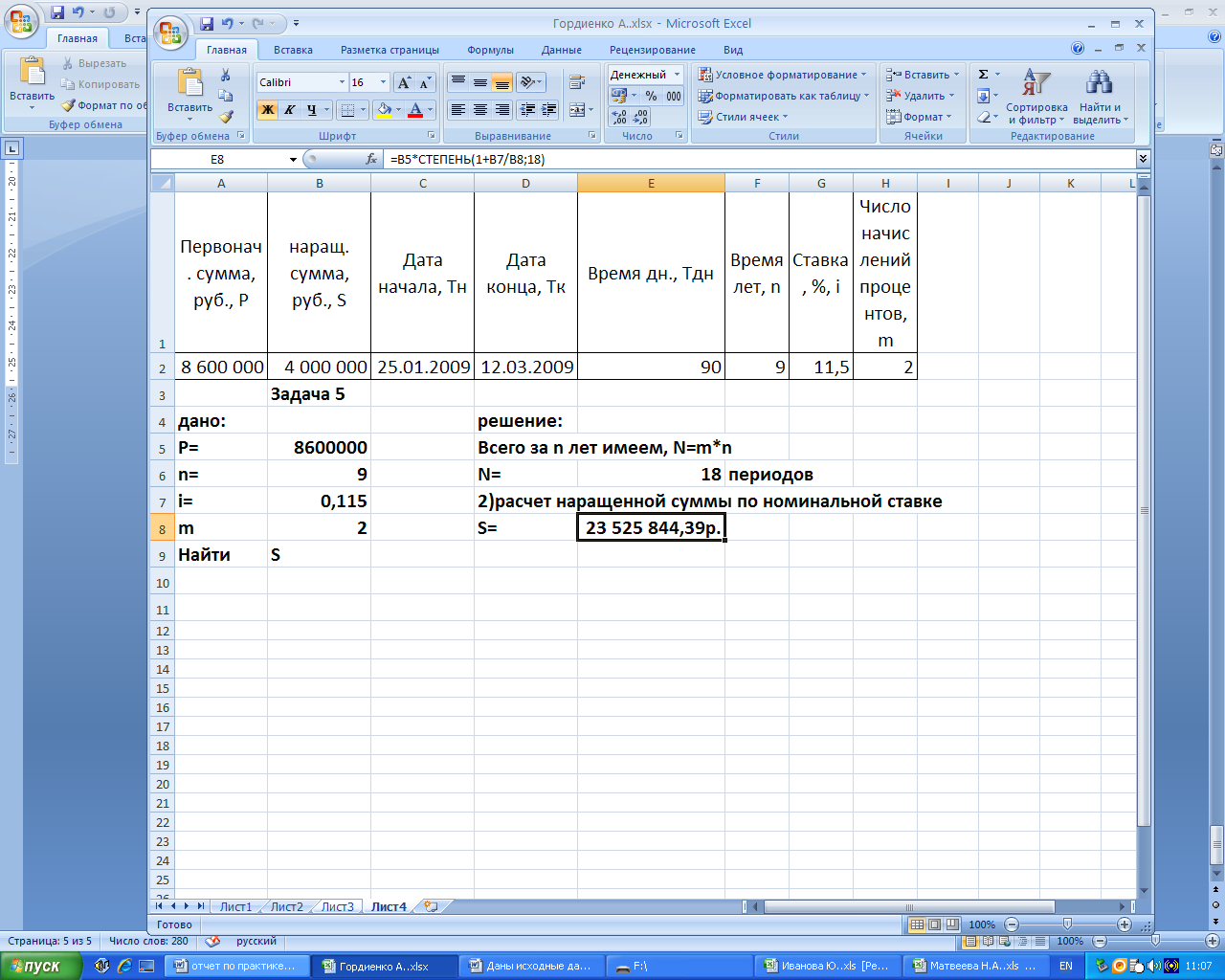 Ответ: Наращенная сумма S= 23 525 844, 39р.Задача 6        Вычислить эффективную ставку процента, если банк начисляет проценты m раз в году, исходя из номинальной ставки i% годовых.Решение:Для вычисления используем формулу Iэ= (1+i/N)^N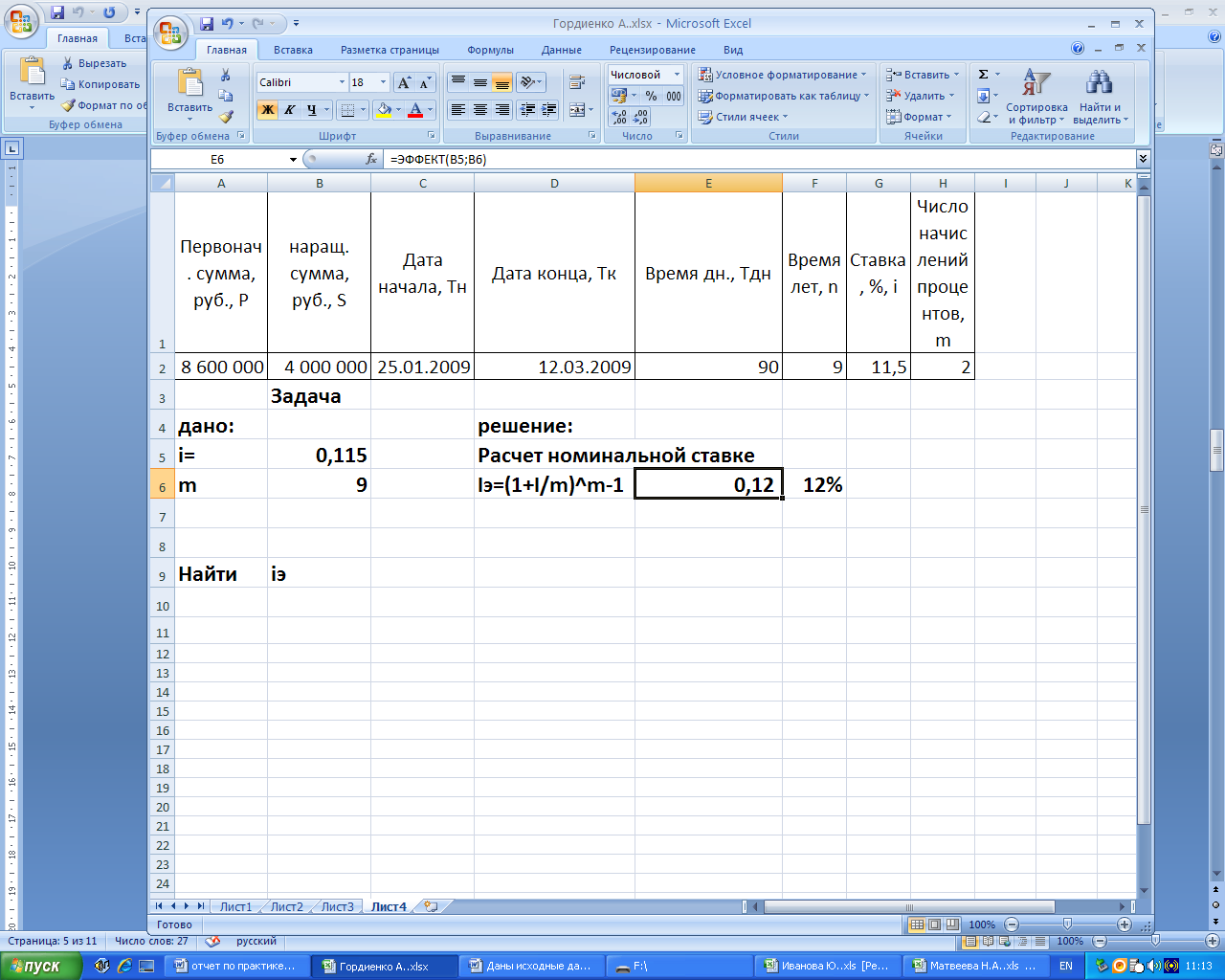 Ответ: Эффективная ставка процента Iэ= 0, 12 или 12 %Задача 7                Определить, какой должна быть номинальная ставка при начислении процентов m раз в году, чтобы обеспечить эффективную ставку i% годовыхРешение:Для определения номинальной ставки процента используем формулуIн= N((1+i)^1/N - 1)Для вычисления используем функцию СТЕПЕНЬ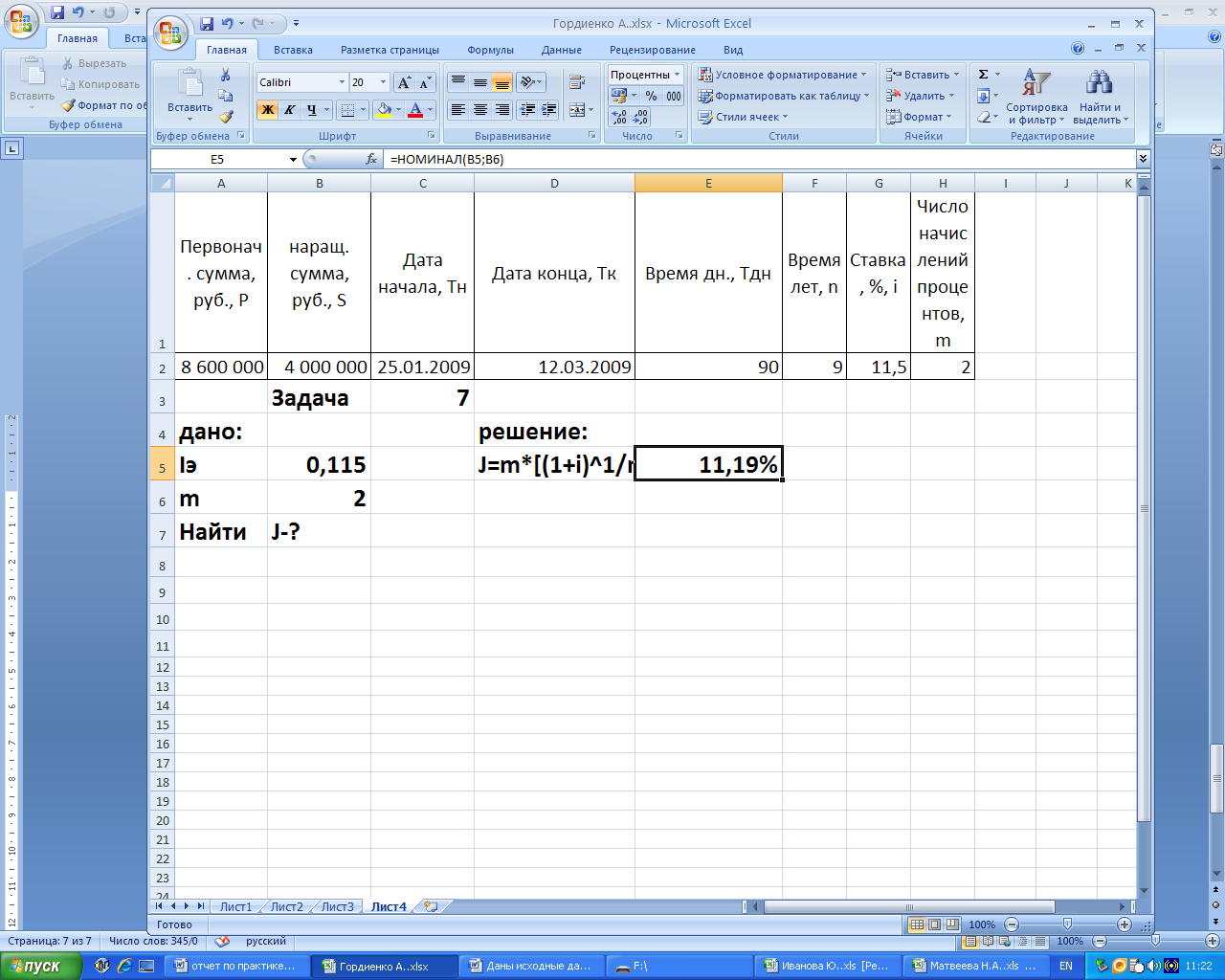 Ответ: Номинальная ставка J= 11,19%Задача 8              Через Т лет предприятию будет выплачена сумма S руб. Определить ее современную стоимость при условии, что применяется сложная процентная ставка i% годовых.Решение:Для нахождения используем формулу P = S/(1+i)^n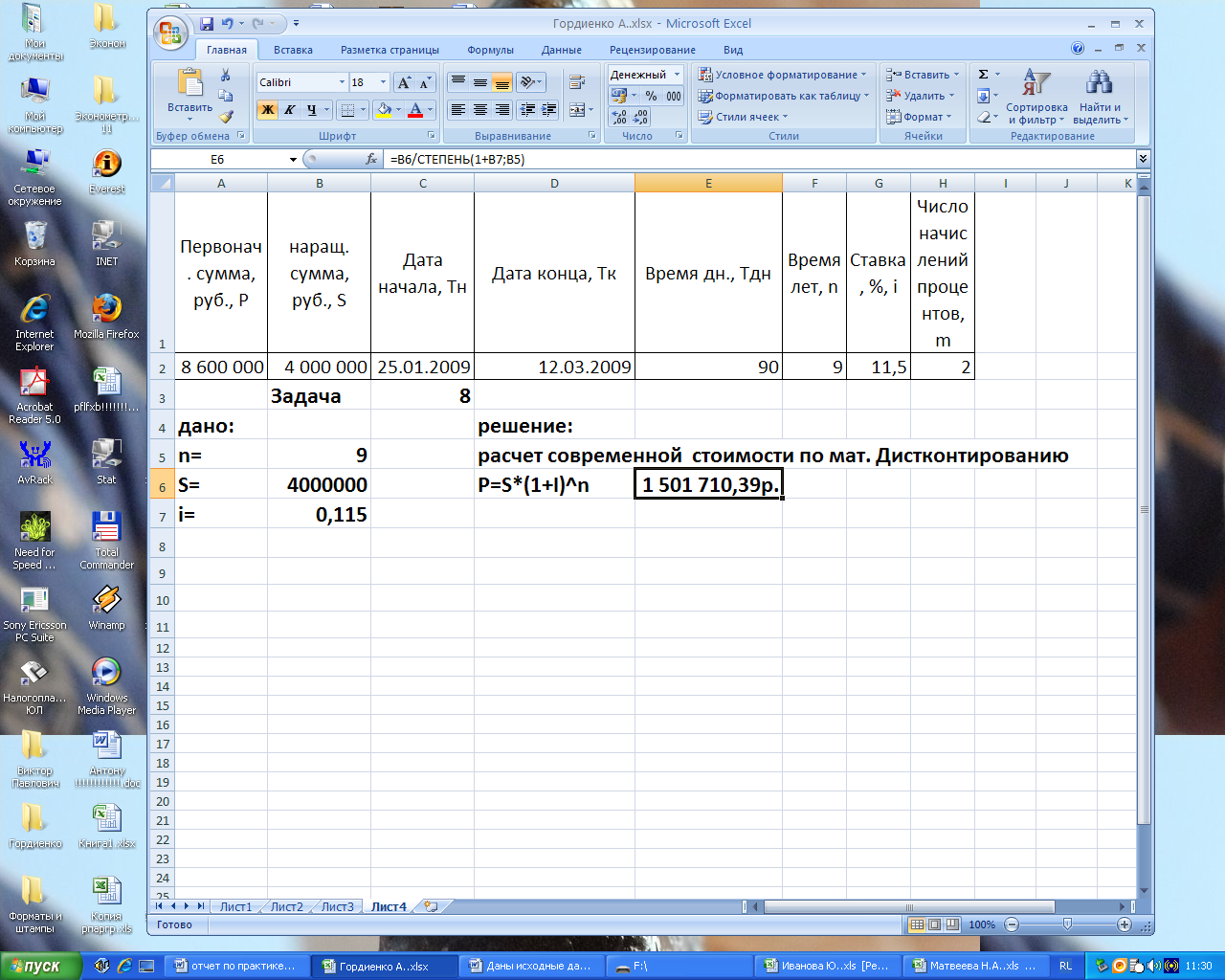 Ответ: Современная стоимость P= 1 501 710, 39р.Задача 9                Через Т лет по векселю должна быть выплачена сумма S руб. Банк учел вексель по сложной учетной ставке i% годовых. Определить дисконтРешение:Рассчитаем сумму которую получит векседержательP= S(1-i)^2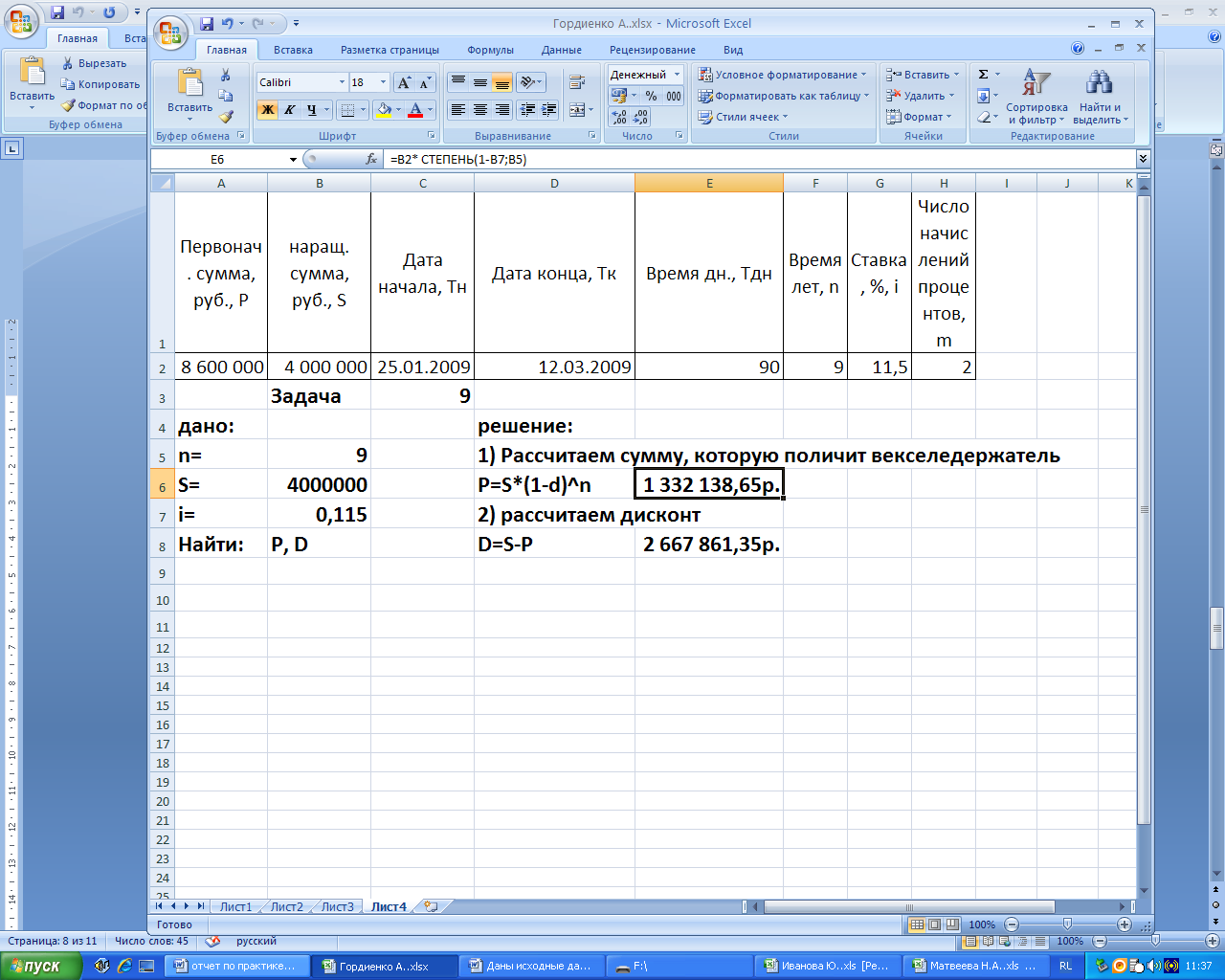 Ответ: Дисконт D= 2 667 861, 35р.Задача 10          В течение Т лет на расчетный счет в конце каждого года поступает по S руб, на которые m раз в году начисляются проценты по сложной годовой ставке i% годовых. Определите сумму на расчетном счете в конце указанного срокаРешение:S= P((1+i)^N - 1)/i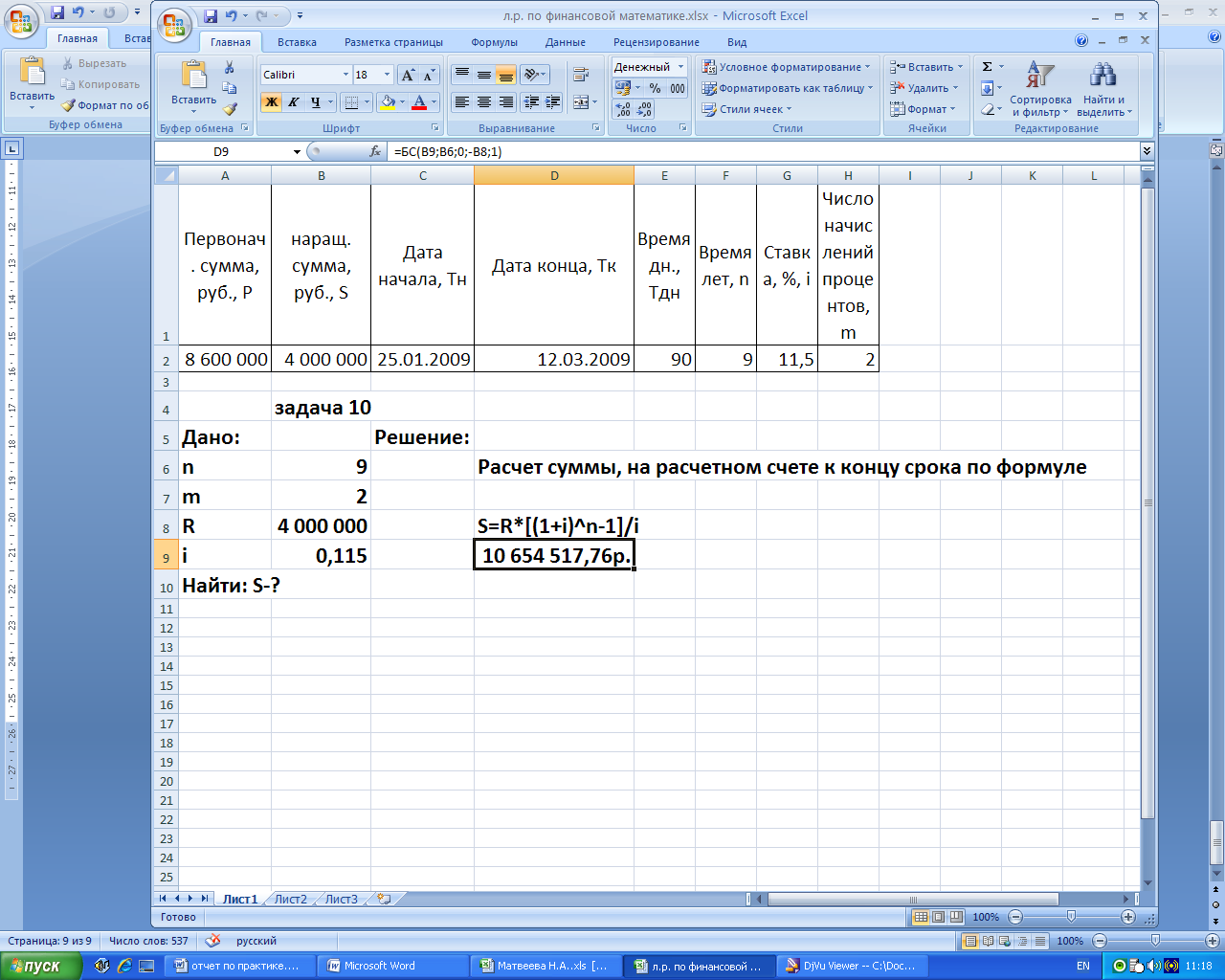 Ответ:  Сумма на расчетном счете  S= 10 654 517, 76 р.